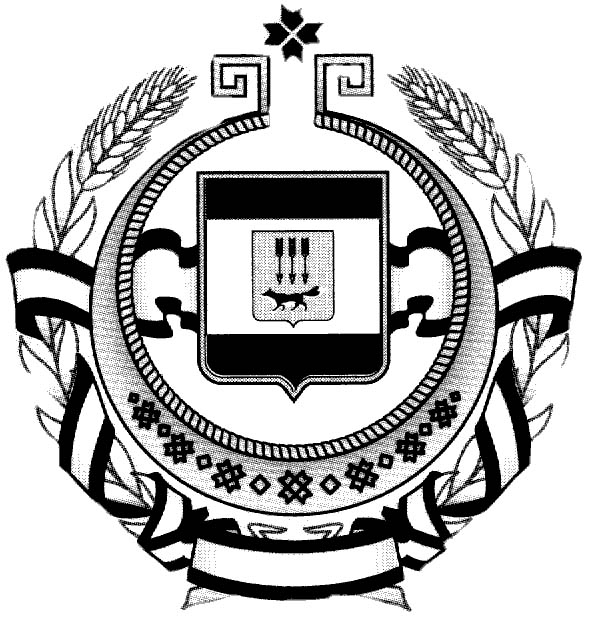 РЕСПУБЛИКА   МОРДОВИЯ         Управление   образования    администрации          Ичалковского муниципального  районас. Кемля                                                                             Телефоны:             3-01-87	                                 Факс:   3-01-87	                                                                      2-23-26	 		                       __________________________________________________________________________________________________________	Приказ №147по Управлению образования администрации Ичалковского муниципального районаот   19   декабря   2018   годаОб итогах  муниципального этапа  Всероссийской предметной олимпиады школьников среди общеобразовательных учреждений Ичалковского муниципального района  в 2018-2019  учебном году        В соответствии с приказом  Министерства образования и науки РФ от 18 ноября 2013 г. N 1252
"Об утверждении Порядка проведения всероссийской олимпиады школьников", приказом Министерства образования РМ №793 от 27.09.2017 г. «Об организации и проведении муниципального этапа всероссийской олимпиады школьников по общеобразовательным предметам в 2018-2019 учебном году»  в период с 7 ноября  по 12 декабря 2018 года   в  районе был  проведен  муниципальный этап Всероссийской предметной олимпиады школьников. Всего участвовало 606 учащихся   из 11 школ, из них было определено  экспертными группами учителей  184   победителей  и призеров. В рейтинге муниципальной системы образования по наибольшему проценту участников муниципального этапа предметной олимпиады первое место среди средних школ заняла МОБУ «Рождественская  СОШ», среди основных - МОБУ «МОБУ «МОБУ «Смольненская ООШ»»». В рейтинге по наибольшему проценту призеров и победителей от общего числа участников среди средних школ лидирует МОБУ «Ичалковская  СОШ», среди основных –МОБУ «МОБУ «МОБУ «Смольненская ООШ»»». Первое место по количеству призеров от общего числа призеров района  заняли МОБУ «МОБУ «Кемлянская СОШ»» и МОБУ «МОБУ «Ичалковская СОШ»», второе место в рейтинге заняла  МОБУ «Рождественской СОШ» и третье место разделили МОБУ «Оброченская СОШ», МОБУ « МОБУ «МОБУ «Смольненская ООШ»»».На основании вышеизложенного приказываю:Утвердить решения экспертных групп по подведению итогов муниципального этапа  Всероссийской олимпиады по общеобразовательным предметам по определению первых и призовых мест среди ее участников:2. Салминой Е. В.- специалисту Управления образования довести итоги   муниципального этапа  Всероссийской олимпиады по общеобразовательным предметам до общеобразовательных учреждений. 3. Контроль за исполнением настоящего приказа  оставляю за собой.Начальник Управления образованияадминистрации Ичалковского муниципального района                                                                   Н. А. Арбузованемецкий языкнемецкий языкнемецкий языкнемецкий языкнемецкий языкнемецкий языкнемецкий язык1БабановАлександрМихайлович9победительМОБУ «Б-Сыресевская СОШ»английский языканглийский языканглийский языканглийский языканглийский языканглийский языканглийский язык1АнюшкинаТатьянаНиколаевна8призерМОБУ «Ичалковская СОШ»2ПаршунинаКсенияАндреевна8призерМОБУ «Ичалковская СОШ»3Бевняев АртемСергеевич8призерМОБУ «Ичалковская СОШ»"4РусяеваАлександраСергеевна10призерМОБУ «Кемлянская СОШ»"5НикулинаНатальяСергеевна11победительМОБУ «Б-Сыресевская СОШ»биология биология биология биология биология биология биология 1БуткинаВераСергеевна7призерМОБУ "Ичалковская  СОШ"2БоковаКсенияВладимировна8призерМОБУ «Оброченская СОШ»3ВинокуровВикторСергеевич8призерМОБУ "Октябрьская ООШ"4КлимкинаКсенияАлександровна9призерМОБУ «Б-Сыресевская СОШ»"5БухароваАленаДмитриевна9победительМОБУ "Октябрьская ООШ"6ДевяткинаЮлия Степановна10призерМОБУ «Ладская СОШ»"7КомиссароваКристинаАлександровна10призерМОБУ «Ичалковская СОШ»8РебрушкинаАнастасияЮрьевна10победительМОБУ «Ичалковская СОШ»9КорчагинаМарияВикторовна11призерМОБУ «Кемлянская СОШ»"география география география география география география география 1КовановМихаилЕвгеньевич7призерМОБУ «Кемлянская СОШ»2БуткинаВераСергеевна7победительМОБУ "Ичалковская  СОШ"3СтраховаНатальяВладимировна7призерМОБУ «Рождественская  СОШ»4ЖалнинаВикторияВладимировна7призерМОБУ «Рождественская  СОШ»5ТрусоваАринаСергеевна8ПобедительМОБУ «Ичалковская СОШ»»6БоковаКсенияВладимировна8ПризерМОБУ «Оброченская СОШ»7ШлукинаАлександраАлексеевна9призерМОБУ «Рождественская  СОШ»8ОсиповАлександрВячеславович9победительМОБУ «Рождественская  СОШ»9ФаскарнаеваАнастасияВафоевна9призерМОБУ "Оброченская  СОШ"10Юрченкова СофияОлеговна10победительМОБУ «Ичалковская СОШ»"11Шишова АнастасияЕвгеньевна10призерМОБУ «Рождественская  СОШ»12ЛитюшкинЕвгенийВячеславович11призерМОБУ «Кемлянская СОШ»"13ХрамушинаДарьяСергеевна10призерМОБУ «Кемлянская СОШ»"14ИвашинаТатьянаЮрьевна11призерМОБУ «Ладская СОШ» "историяисторияисторияисторияисторияисторияистория1КаширинаАнгелинаСергеевна7победительМОБУ «Ичалковская СОШ»2ФадеевДанилаАлексеевич7призерМОБУ «Ичалковская СОШ»3ШалаеваАннаСергеевна7призерМОБУ «Смольненская ООШ»4ТрусоваАринаСергеевна8призерМОБУ «Ичалковская СОШ»5ПучкинПетрЕвгеньевич8призерМОБУ «Смольненская ООШ»6ПучкинПавелЕвгеньевич8призерМОБУ «Смольненская ООШ»7ЗуборевИльяВасильевич9победительМОБУ «Ичалковская СОШ»8ФеофилактоваНадеждаАлександровна9призерМОБУ «Оброченская СОШ»9ВолгинаДианаАлексеевна9призерМОБУ «Рождественская СОШ»10РаужинаАннаВалентиновна10победительМОБУ «Кемлянская СОШ»11ЗубоваЕкатеринаЮрьевна11победительМОБУ «Ичалковская СОШ»12ДружинкинНиколайСергеевич11призерМОБУ «Кемлянская СОШ»литературалитературалитературалитературалитературалитературалитература1БетяевДмитрийСергеевич7призерМОБУ «Оброченская СОШ»"2ЮдинаОлесяАлексеевна7призерМОБУ «Кемлянская СОШ»"3ПучкинПетрЕвгеньевич8призерМОБУ «Смольненская ООШ»»4КуклинаКсенияСергеевна9победительМОБУ «Оброченская СОШ»"5ЗахароваДарьяДенисовна9призерМОБУ «Смольненская ООШ»»6ПешинаВикторияАлександровна9призерМОБУ «Рождественская  СОШ»9ДобряеваОльгаАндреевна10призерМОБУ «Кемлянская  СОШ»10СтраховаВалерияВладимировна10победительМОБУ «Рождественская  СОШ»11СтрогановаАлинаАлександровна10призерМОБУ" Ичалковская  СОШ "12НикулинаНаталья Сергеевна11призерМОБУ «Б-Сыресевская СОШ»13НекаеваВероникаНиколаевна11победительМОБУ" Ичалковская  СОШ "14РебрушкинаАнастасияЮрьевна10победительМОБУ «Ичалковская СОШ»1ПланкинРоманГеоргиевич7призер МОБУ «Смольненская ООШ»»2ШалаеваАннаСергеевна7призерМОБУ «Смольненская ООШ»»3БоковаКсенияВладимировна8призер МОБУ «Оброченская СОШ»"4ХромышеваЮлияАлександровна8призер МОБУ «Кемлянская СОШ»"5РебрушкинаЕлизаветаВитальевна8призер МОБУ «Кемлянская СОШ»"6ЯковлеваОксанаЕвгеньевна10призерМОБУ «Кемлянская СОШ»"7УсановАндрейАлексеевич11победительМОБУ «Кемлянская СОШ»"8РебрушкинДанилаЮрьевич11призерМОБУ «Ичалковская СОШ» "1ГоловановаАленаВалерьевна9призерМОБУ «Смольненская ООШ»»2ТютяеваДарьяПавловна9призерМОБУ" Ичалковская  СОШ "3КуманеваКсенияСергеевна9призерМОБУ" Ичалковская  СОШ "4ЯковлеваОксанаЕвгеньевна10призерМОБУ «Кемлянская СОШ»"5РаужинаАннаВалентиновна10победительМОБУ «Кемлянская СОШ»"6АндроноваОльгаИгоревна11призерМОБУ" Ичалковская  СОШ "7ДружинкинНиколайСергеевич11призерМОБУ «Кемлянская СОШ»"обж обж обж обж обж обж обж 1ФирсоваЕкатеринаЕвгеньевна8победительМОБУ «Оброченская СОШ»2БоковаКсенияВладимировна8победительМОБУ «Оброченская СОШ»3БревноваАнастасияАлексеевна8призерМОБУ «Смольненская ООШ»4ПуловРоманЮрьевич8призерМОБУ «Рождественская СОШ»5ЩетининИванНиколаевич9победительМОБУ «Ичалковская СОШ»6ЗуборевИльяВасильевич9призерМОБУ «Ичалковская СОШ»7КуклинаКсенияСергеевна9призерМОБУ «Оброченская СОШ»8РузавинВладиславДенисович10победительМОБУ «Ичалковская СОШ»9СолдатовЕгорОлегович11призерМОБУ «Ичалковская СОШ»10РаужинИванСергеевич11призерМОБУ «Рождественская СОШ»обществознание обществознание обществознание обществознание обществознание обществознание обществознание 1БетяевДмитрийСергеевич7победительМОБУ «Оброченская СОШ»2БревноваАнастасияАлексеевна8победительМОБУ «Смольненская ООШ»3ПучкинПетрЕвгеньевич8призерМОБУ «Смольненская ООШ»4БевняевАртемСергеевич8призерМОБУ «Ичалковская СОШ»5ШаляеваЕкатеринаВасильевна8призерМОБУ «Кемлянская СОШ»6ФаскарнаеваАнастасияВафоевна9победительМОБУ «Оброченская СОШ»7КуклинаКсенияСергеевна9призерМОБУ «Оброченская СОШ»8КриушенковаЕленаЕвгеньевна9призерМОБУ «Кемлянская СОШ»9ДементьеваДианаРуслановна9призерМОБУ «Кемлянская СОШ»10РаужинаАннаВалентиновна10победительМОБУ «Кемлянская СОШ»"11СтраховаВалерияВладимировна10призерМОБУ «Рождественская СОШ»"12Шишова   АнастасияЕвгеньевна10призерМОБУ "РожественскаяСОШ"13ДружинкинНиколайСергеевич11победительМОБУ «Кемлянская СОШ»14ДмитриевДенисВладимирович11призерМОБУ «Кемлянская СОШ»15ЛяховДаниилАлександрович11призерМОБУ «Кемлянская СОШ»16КорнееваОлесяИгоревна11призерМОБУ «Кемлянская СОШ»17ИвашинаТатьянаОлеговна11призерМОБУ «Ладская СОШ»18НекаеваВероникаНиколаевна11призерМОБУ «Ичалковская СОШ»правоправоправоправоправоправоправо1Криушенкова ЕленаЕвгеньевна9победительМОБУ «Кемлянская СОШ»"2ДементьеваДианаРуслановна9призерМОБУ «Кемлянская СОШ»3ТютяеваДарьяПавловна9призерИчалковская  СОШ "4Раужина АннаВалентиновна10победительМОБУ «Кемлянская СОШ»"5РусяеваАлександраСергеевна10призерМОБУ «Кемлянская СОШ»"6ДружинкинНиколайСергеевич11победительМОБУ «Кемлянская СОШ»"7БабушкинаЯнаОлеговна11призерМОБУ «Ичалковская СОШ»русский язык русский язык русский язык русский язык русский язык русский язык русский язык 1ПарфеновДанилаБорисович7призерМОБУ «Б-Сыресевская СОШ»2БеляковКириллАлександрович7призерМОБУ «Ладская СОШ»3БуткинаВераСергеевна7призерМОБУ «Ичалковская СОШ»4ПланкинРоманГеоргиевич7призерМОБУ «Смольненская ООШ»5ГоршковаСофияАндреевна8призерМОБУ «Кемлянская СОШ»6ПаршунинаКсенияАндреевна8призерМОБУ «Ичалковская СОШ»7ТрусоваАринаСергеевна8призерМОБУ «Ичалковская СОШ»8КуклинаКсенияСергеевна9победительМОБУ «Оброченская СОШ»9КозловаУльянаАлександровна9призерМОБУ «Гуляевская ООШ»10ШлукинаАлександраАлексеевна9призерМОБУ «Рождественская СОШ»11ВолгинаДианаАлексеевна9призерМОБУ «Рождественская СОШ»12ДобряеваОльгаАндреевна10призерМОБУ «Кемлянская СОШ»13СтрогановаАлинаАлександровна10призерМОБУ «Ичалковская СОШ»14ШишоваАнастасияЕвгеньевна10призерМОБУ «Рождественская СОШ»15ДружинкинНиколайСергеевич11призерМОБУ «Кемлянская СОШ»16ИвашинаТатьянаОлеговна11призерМОБУ «Ладская СОШ»17НаумоваАнастасияАлександровна11призерМОБУ «Ладская СОШ»технология  технология  технология  технология  технология  технология  технология  1ЖильцовДаниил7призерМОБУ «Оброченская СОШ»2ЧапуринАнатолийСергеевич8победительМОБУ «Оброченская СОШ»"3ПучкинПавелЕвгеньевич8призер«МОБУ «Смольненская ООШ»»"4АнохинНикитаЕвгеньевич8призерМОБУ «Кемлянская СОШ»"5УлановаСофияРомановна8МОБУ «Кемлянская СОШ»"6БабановАлександрМихайлович9победительМОБУ "Берегово-Сыресевская СОШ7ЯшкинНикитаСергеевич9призерМОБУ "Кергудская ООШ"8ДементьеваДианаРуслановна9победительМОБУ "МОБУ «Кемлянская СОШ»"9БелянинаЛилияАлександровна9призер«МОБУ «Смольненская ООШ»10Шлукина АлександраАлексеевна9призерМОБУ «Рождественская СОШ»"11ПешинаВикторияАлександровна9призерМОБУ «Рождественская СОШ»12КосенковИван10победительМОБУ "Ичалковская  СОШ"13ПаршунинДанилАндреевич11призерМОБУ "Ичалковская  СОШ"14НаумоваАнастасияАлександровна11призерМОБУ «Ладская СОШ»физическая культура физическая культура физическая культура физическая культура физическая культура физическая культура физическая культура 1Шалаева АннаСергеевна7призерМОБУ «Смольненская ООШ»2Бокова КсенияВладимировна8призерМОБУ «Оброченская СОШ»3ПланкинРоманГеоргиевич7победительМОБУ «Смольненская ООШ»4НазвановДанилАлександрович7призерМОБУ «Смольненская ООШ»5КалачевАнтон Александрович8призерМОБУ «Ичалковская СОШ»6Ромоданов ДаниилАлексеевич9призерМОБУ «Кемлянская СОШ»7БарышниковИльяВалерьевич9призерМОБУ «Кемлянская СОШ»8ГоршковаСофьяАндреевна9победительМОБУ «Кемлянская СОШ»9Кулагина ЮлияНиколаевна10призерМОБУ «Оброченская СОШ»10ХрамушинаДарьяСергеевна10призерМОБУ «Кемлянская СОШ»11АндроноваКристинаАлександровна10призерМОБУ «Кемлянская СОШ»12ВечкановаВикторияАлександровна10победительМОБУ «Ичалковская СОШ»13ШиряевДанилАнатольевич10призерМОБУ «Ичалковская СОШ»14Дружинкин НиколайСергеевич11победительМОБУ «Кемлянская СОШ»экология экология экология экология экология экология экология 1СавельеваЕкатеринаЕвгеньевна9победительМОБУ «Рождественская СОШ»2ТютяеваДарьяПавловна9призерМОБУ «Ичалковская СОШ»3КуманеваКсенияСергеевна9призерМОБУ «Ичалковская СОШ»4КургаеваАнастасияВалерьевна10победительМОБУ «Ичалковская СОШ»5ШишоваАнастасияЕвгеньевна10призерМОБУ «Рождественская СОШ»6БирючеваАнастасияАлександровна10призерМОБУ «Рождественская СОШ»7КлячеваТатьянаИвановна10призерМОБУ «Кемлянская СОШ»8РебрушкинаАнастасияЮрьевна11победительМОБУ «Ичалковская СОШ»9КомиссароваКристинаАлександровна11победительМОБУ «Ичалковская СОШ»10ЛаринаАлинаВладимировна11призерМОБУ «Рождественская СОШ»11ИвашинаТатьянаОлеговна11призерМОБУ «Ладская СОШ»экономика экономика экономика экономика экономика экономика экономика 1ХрамушинаДарьяСергеевна11призерМОБУ «Кемлянская СОШ»2ДружинкинНиколайСергеевич11победительМОБУ «Кемлянская СОШ»3КорнееваОлесяИгорьевна11призерМОБУ «Кемлянская СОШ»физика физика физика физика физика физика физика 1ПланкинРоманГеоргиевич7призерМОБУ «Смольненская ООШ»2СтраховаНатальяВладимировна7призерМОБУ «Рождественская СОШ»3БевняевАртемСергеевич8призерМОБУ «Ичалковская СОШ»4АнохинНикитаЕвгеньевич8призерМОБУ «Кемлянская СОШ»5КабановДанииАндреевич8призерМОБУ «Кемлянская СОШ»6КриушенковаЕленаЕвгеньевна9призерМОБУ «Кемлянская СОШ»7ЮрченковаСофияОлеговна10призерМОБУ «Ичалковская СОШ»8ЯковлеваОксанаЕвгеньевна10призерМОБУ «Кемлянская СОШ»9ДмитриевДенисВладимирович11победительМОБУ «Кемлянская СОШ»10ДружинкинНиколайСергеевич11призерМОБУ «Кемлянская СОШ»11УсановАндрейАлексеевич11призерМОБУ «Кемлянская СОШ»12РебрушкинДанилаЮрьевич11призерМОБУ «Ичалковская СОШ»